GUÍA DE MATEMÁTICAInstruccionesEstimados alumnos y alumnas: En la siguiente guía de trabajo, deberán desarrollar las actividades planeadas para la clase que ha sido suspendida por prevención. Las instrucciones están dadas en cada ítem. ¡Éxito!NOMBRE:CURSO:8° BásicoFECHA:Semana 16OBJETIVO: OA 1. Mostrar que comprenden la multiplicación y la división de números enteros:•representándolas de manera concreta, pictórica y simbólica•aplicando procedimientos usados en la multiplicación y la división de números naturales•aplicando la regla de los signos de la operación•  resolviendo problemas rutinarios y no rutinariosOBJETIVO: OA 1. Mostrar que comprenden la multiplicación y la división de números enteros:•representándolas de manera concreta, pictórica y simbólica•aplicando procedimientos usados en la multiplicación y la división de números naturales•aplicando la regla de los signos de la operación•  resolviendo problemas rutinarios y no rutinariosOBJETIVO: OA 1. Mostrar que comprenden la multiplicación y la división de números enteros:•representándolas de manera concreta, pictórica y simbólica•aplicando procedimientos usados en la multiplicación y la división de números naturales•aplicando la regla de los signos de la operación•  resolviendo problemas rutinarios y no rutinariosOBJETIVO: OA 1. Mostrar que comprenden la multiplicación y la división de números enteros:•representándolas de manera concreta, pictórica y simbólica•aplicando procedimientos usados en la multiplicación y la división de números naturales•aplicando la regla de los signos de la operación•  resolviendo problemas rutinarios y no rutinariosContenido: Multiplicación y división de números enteros.Contenido: Multiplicación y división de números enteros.Contenido: Multiplicación y división de números enteros.Contenido: Multiplicación y división de números enteros.Objetivo de la semana: Demostrar comprensión de la multiplicación y división de números enteros. Representando situaciones de forma simbólica siguiendo estrategias dadas en guía de trabajo.Objetivo de la semana: Demostrar comprensión de la multiplicación y división de números enteros. Representando situaciones de forma simbólica siguiendo estrategias dadas en guía de trabajo.Objetivo de la semana: Demostrar comprensión de la multiplicación y división de números enteros. Representando situaciones de forma simbólica siguiendo estrategias dadas en guía de trabajo.Objetivo de la semana: Demostrar comprensión de la multiplicación y división de números enteros. Representando situaciones de forma simbólica siguiendo estrategias dadas en guía de trabajo.Habilidad: Representar.Habilidad: Representar.Habilidad: Representar.Habilidad: Representar.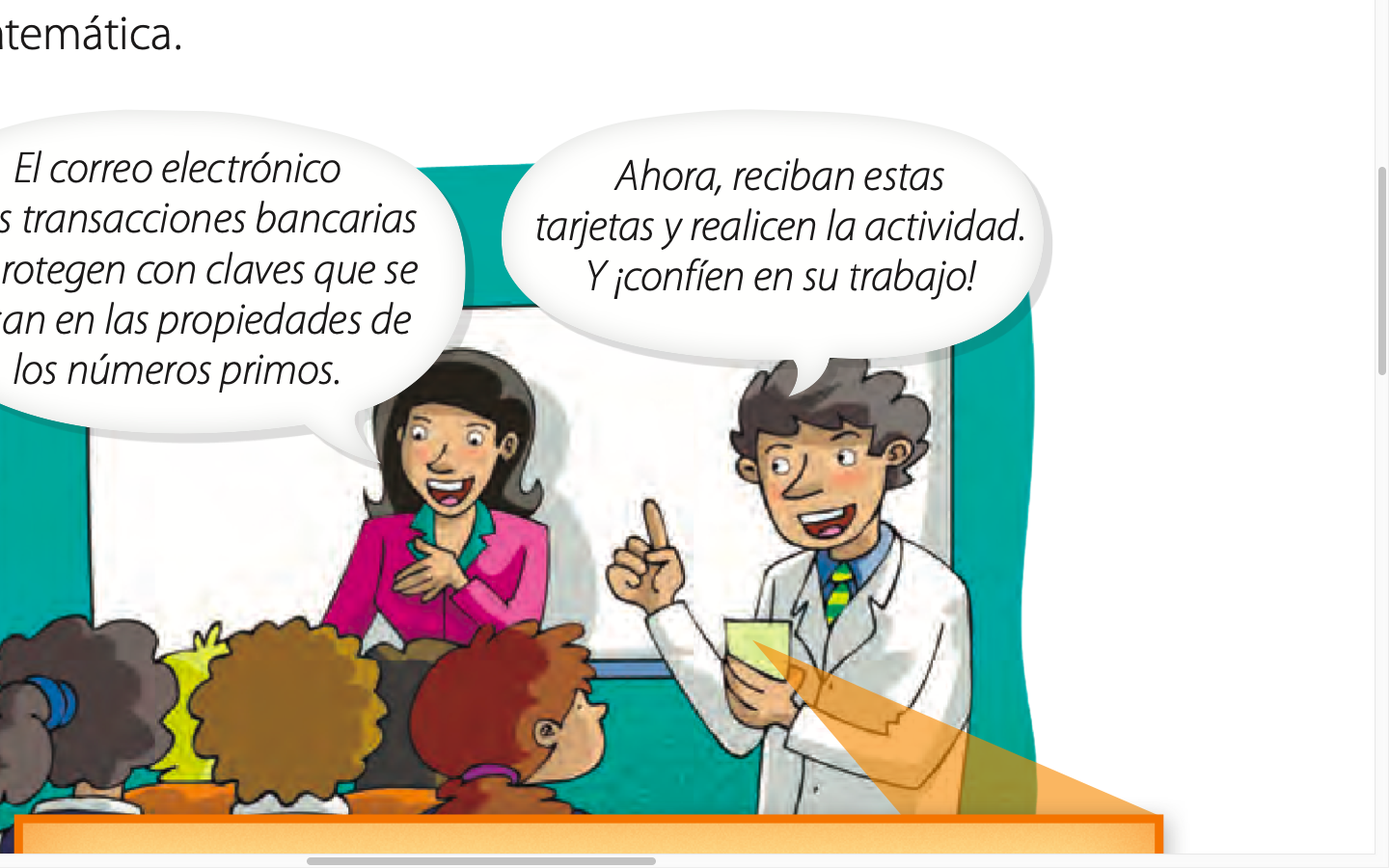 Representar es expresar simbólicamente una situación.Números enteros es el conjunto de números conformado por enteros positivos y negativos.Números Enteros.Los números enteros (Z) corresponden a los números naturales (enteros positivos), los enteros negativos y el cero. Este tipo de números los encontramos en diversas situaciones de la vida cotidiana. Como para medir altura y profundidad, temperaturas muy altas y muy bajas, líneas de tiempo antes y después de Cristo,etc.Multiplicación y División de Números EnterosPara multiplicar y dividir números enteros, podemos utilizar las mismas estrategias que se utilizan para mutiplicar y dividir números naturales. La única diferencia es que al momento de escribir el signo del resultado debemos respetar la siguientes reglas:Si te fijas, cuando los signos de los factores son iguales, el   producto (resultado) es positivo. Por otro lado, cuando los signos de  los factores son distintos, el producto es negativo.Esta regla se aplica tanto en la multiplicación como en la división de números enteros. Ejemplo con multiplicación de números enteros:26 · (-32) =Paso 1: Desarrollamos la multiplicación como si no tuviese signos.Paso 2: Asignamos un signo al resultado de acuerdo a la regla que está más arriba. En este caso, el primer factor es positivo y el segundo es negativo. Por lo tanto el producto es negativo.+ · – = –Entonces:26 · (-32) = (-832)Representar es expresar simbólicamente una situación.Números enteros es el conjunto de números conformado por enteros positivos y negativos.Números Enteros.Los números enteros (Z) corresponden a los números naturales (enteros positivos), los enteros negativos y el cero. Este tipo de números los encontramos en diversas situaciones de la vida cotidiana. Como para medir altura y profundidad, temperaturas muy altas y muy bajas, líneas de tiempo antes y después de Cristo,etc.Multiplicación y División de Números EnterosPara multiplicar y dividir números enteros, podemos utilizar las mismas estrategias que se utilizan para mutiplicar y dividir números naturales. La única diferencia es que al momento de escribir el signo del resultado debemos respetar la siguientes reglas:Si te fijas, cuando los signos de los factores son iguales, el   producto (resultado) es positivo. Por otro lado, cuando los signos de  los factores son distintos, el producto es negativo.Esta regla se aplica tanto en la multiplicación como en la división de números enteros. Ejemplo con multiplicación de números enteros:26 · (-32) =Paso 1: Desarrollamos la multiplicación como si no tuviese signos.Paso 2: Asignamos un signo al resultado de acuerdo a la regla que está más arriba. En este caso, el primer factor es positivo y el segundo es negativo. Por lo tanto el producto es negativo.+ · – = –Entonces:26 · (-32) = (-832)Resuelve las siguientes multiplicaciones de números enteros guiándote por los pasos anteriores:Resuelve las siguientes multiplicaciones de números enteros guiándote por los pasos anteriores:Resuelve las siguientes multiplicaciones de números enteros guiándote por los pasos anteriores:Resuelve las siguientes multiplicaciones de números enteros guiándote por los pasos anteriores:Ejemplo(-246) · (-25) =  +6.150– · – = +Ejemplo(-246) · (-25) =  +6.150– · – = + 18 · 27 = 18 · 27 =(-642) · 15 = (-642) · 15 = 33 · (-93) =33 · (-93) =(-29) · (-54) = (-29) · (-54) = 581 · (-16) =581 · (-16) =Ejemplo con división de números enteros:(-50) : (-4) =Paso 1: Desarrollamos la división como si no tuviese signos.Paso 2: Asignamos un signo al resultado de acuerdo a la regla que está más arriba. En este caso, tanto el dividendo como el divisor son negativos. Por lo tanto el cociente es positivo.– : – = +Entonces:(-50) : (-4) = +12,5Ejemplo con división de números enteros:(-50) : (-4) =Paso 1: Desarrollamos la división como si no tuviese signos.Paso 2: Asignamos un signo al resultado de acuerdo a la regla que está más arriba. En este caso, tanto el dividendo como el divisor son negativos. Por lo tanto el cociente es positivo.– : – = +Entonces:(-50) : (-4) = +12,5Ejemplo con división de números enteros:(-50) : (-4) =Paso 1: Desarrollamos la división como si no tuviese signos.Paso 2: Asignamos un signo al resultado de acuerdo a la regla que está más arriba. En este caso, tanto el dividendo como el divisor son negativos. Por lo tanto el cociente es positivo.– : – = +Entonces:(-50) : (-4) = +12,5Ejemplo con división de números enteros:(-50) : (-4) =Paso 1: Desarrollamos la división como si no tuviese signos.Paso 2: Asignamos un signo al resultado de acuerdo a la regla que está más arriba. En este caso, tanto el dividendo como el divisor son negativos. Por lo tanto el cociente es positivo.– : – = +Entonces:(-50) : (-4) = +12,5Resuelve las siguientes divisiones de números enteros guiándote por los pasos anteriores:Resuelve las siguientes divisiones de números enteros guiándote por los pasos anteriores:Resuelve las siguientes divisiones de números enteros guiándote por los pasos anteriores:Resuelve las siguientes divisiones de números enteros guiándote por los pasos anteriores:Ejemplo45 : (-3) = -15– : + = –Ejemplo45 : (-3) = -15– : + = –(-76) : (-4) = (-76) : (-4) = 87 : (-3) = 87 : (-3) = (-51) : 6 = (-51) : 6 = 87 : 5 = 87 : 5 = (-91) : (-7) = (-91) : (-7) = Responde las asiguientes preguntas relacionadas con lo realizado en la guía:Responde las asiguientes preguntas relacionadas con lo realizado en la guía:Responde las asiguientes preguntas relacionadas con lo realizado en la guía:Responde las asiguientes preguntas relacionadas con lo realizado en la guía:¿Qué es un número entero?_______________________________________________________________________________________________________________________________________________________________________________________________________¿Cómo se deben multiplicar? ________________________________________________________________________________________________________________________________________________________________________________________________________¿Cómo se deben dividir? ____________________________________________________________________________________________________¿Qué es un número entero?_______________________________________________________________________________________________________________________________________________________________________________________________________¿Cómo se deben multiplicar? ________________________________________________________________________________________________________________________________________________________________________________________________________¿Cómo se deben dividir? ____________________________________________________________________________________________________¿Qué es un número entero?_______________________________________________________________________________________________________________________________________________________________________________________________________¿Cómo se deben multiplicar? ________________________________________________________________________________________________________________________________________________________________________________________________________¿Cómo se deben dividir? ____________________________________________________________________________________________________¿Qué es un número entero?_______________________________________________________________________________________________________________________________________________________________________________________________________¿Cómo se deben multiplicar? ________________________________________________________________________________________________________________________________________________________________________________________________________¿Cómo se deben dividir? ____________________________________________________________________________________________________TICKET DE SALIDATICKET DE SALIDATICKET DE SALIDATICKET DE SALIDAResuelve las siguientes multiplicaciones de números enteros Resuelve las siguientes divisiones de números enteros. Resuelve las siguientes multiplicaciones de números enteros Resuelve las siguientes divisiones de números enteros. Resuelve las siguientes multiplicaciones de números enteros Resuelve las siguientes divisiones de números enteros. Resuelve las siguientes multiplicaciones de números enteros Resuelve las siguientes divisiones de números enteros. 